„Europejski Fundusz Rolny na rzecz Rozwoju Obszarów Wiejskich: Europa inwestująca w obszary wiejskie.”Projekt opracowany przez Ministerstwo Rolnictwa i Rozwoju WsiProjekt współfinansowany ze środków Unii Europejskiej w ramach Pomocy Technicznej Programu Rozwoju Obszarów Wiejskich na lata 2007-2013Instytucja Zarządzająca Programem Rozwoju Obszarów Wiejskich na lata 2007-2013 – Minister Rolnictwa i Rozwoju WsiCykl szkoleń z zakresu tworzenia lokalnych strategii rozwoju (LSR), przygotowania strategii komunikacyjnej lokalnej grupy działania (LGD) i angażowania społeczności lokalnych 
w przygotowanie i realizację LSRRelacja z realizacji szkoleń w ramach modułu IV – Ewaluacja LGD i LSR 
Opracowanie: Centrum Doradztwa Rolniczego Brwinów Oddział w KrakowieNie chodzi o to aby LGD przekształcić w instytut socjologii, ani też by z każdego pracownika „uczynić” uczonego. To nie jest możliwe i co oczywiste zbędne. Warto jednak aby podstawy wiedzy socjologicznej z zakresu badań społecznych zostały przyswojone tak przez  pracowników jak i głównych graczy (aktorów) obszaru. Tym bardziej, że ewaluacja staje się czymś normalnym w procesie zarządzania strategicznego rozwojem obszaru. Dotychczasowe obserwacje poczynań LGD w zakresie ewaluacji wskazują na brak lub niepełne zrozumienie istoty badań ewaluacyjnych i rozróżnienia czym jest monitoring, a czym ewaluacja. Dlatego między innymi wśród rezultatów szkoleń w ramach modułu IV – Ewaluacja LGD i LSR założono, że po szkoleniu uczestnicy będą nie tylko rozumieć takie pojęcia jak: logika interwencji, monitoring, ewaluacja, realizacja celów, osiąganie wskaźników ale mieć świadomość znaczenia ewaluacji LGD i LSR dla jakości procesu zarządzania strategicznego rozwojem obszaru. Ponadto założono, że uczestnicy będą  wiedzieć jakie są rodzaje metod badawczych i techniki w badaniach społecznych i jak je wykorzystać w badaniach ewaluacyjnych oraz umieć opracować metodologię badawczą do prowadzenia ewaluacji LGD i LSR. Wiedza ta jest również ważna w przypadku zlecania ewaluacji firmom zewnętrznym.  Według oceny trenerów uczestnicy szkoleń bardzo dobrze przyswoili sobie wiedzę teoretyczną i wykazali się wysokim zaangażowaniem w pracy warsztatowej. Wynikiem zajęć warsztatowych były dobrze przygotowane założenia metodologii badawczej i przykładowe narzędzia do badań ewaluacyjnych.W trakcie wykładów teoretycznych trenerzy zwracali uwagę na podstawowe różnice pomiędzy monitoringiem, kontrolą a ewaluacją, prowadzili z uczestnikami dyskusje na ten temat, co przyniosło efekt przejawiający się w opracowaniu metodologii badań ewaluacyjnych zwłaszcza przy określaniu problemu(ów) badawczego(ych) i definiowaniu hipotez badawczych. Wiele dyskusji a nawet kontrowersji wywoływały takie sprawy jak:W jaki sposób badać zjawiska typu: integracja lokalnych społeczności, wzrost aktywności społecznej, wzrost tożsamości lokalnej, spadek agresji wśród mieszkańców wsi, wzmocnienie poczucia dumy z miejsca zamieszkania, wzmocnienie postaw obywatelskich, a także przedsiębiorczych, czy nawet atrakcyjność i rozpoznawalność obszaru jako marki. Pytania i różne podejścia formułowali uczestnicy szkoleń w zakresie możliwości zbadania rzeczywiście występujących zjawisk i procesów oraz definiowania ich poziomu 
i wartości. Kto powinien prowadzić badania w zakresie realizacji celów ogólnych i wskaźników oddziaływania? Jaka jest rola samej LGD, a jaka instytucji wdrażających i zarządzającej. Te pytania wynikały z faktu, że zgodnie z teoretycznymi podstawami zarządzania badanie oddziaływań powinno być realizowane po zakończeniu wdrażania strategii i przez podmiot różny od zarządzającego procesem realizacji strategii.Czy „stać” LGD na kompletne i dogłębne badania społeczne i czy w ogóle są one niezbędne dla poprawnego wdrażania strategii? Czy konieczne jest tak „częste” prowadzenie badań – przed rozpoczęciem realizacji strategii, w trakcie i na zakończenie? Czy trenerzy nie „przesadzają” przywiązując tak dużą wagę do badań ewaluacyjnych?W trakcie prac warsztatowych, zwłaszcza przy prezentacji metodologii badań i krytycznej analizie opracowań u zdecydowanej większości uczestników nastąpiła zmiana podejścia do ewaluacji. Przyjęli aktywną, a nawet zaangażowaną postawę wobec konieczności prowadzenia systematycznych badań ewaluacyjnych. Dotyczyło to nie tylko problemów na obszarze ale również jakości samej LGD – czyli konieczności badań w LGD.Uczestnicy (w większości) pod koniec zajęć ocenili, że dwa dni to zbyt mało aby dobrze zrozumieć istotę badań, metody i techniki, zasady doboru próby do badań i poznać zasady budowy narzędzi badawczych. W opinii trenerów uczestnicy po szkoleniu wykazywali duże zainteresowanie badaniami i można było odnieść wrażenie, że dobrze rozumieją cel, sens badań i związek ewaluacji z jakością zarządzania strategicznego. Zatem można z całą pewnością stwierdzić, że założone cele (sformułowane ambitnie) zostały w pełni osiągnięte, co znalazło również potwierdzenie w wynikach testów.Każde z 16 szkoleń trwało 16 godz. lekcyjnych i przebiegało według jednego szczegółowego harmonogramu:Dzień pierwszy     do   9.00 – Przyjazd, rejestracja uczestników, zakwaterowanie, serwis kawowy.  9.00-  9.15 – Otwarcie szkolenia, przedstawienie się uczestników, cel i program.  9.15-10.00 – Cel, zasady i proces ewaluacji LGD i LSR – wykład wprowadzający do
tematyki szkolenia [1 godz.].10.00-10.45 – Metodologia badań ewaluacyjnych – wykład w formie prezentacji multimedialnej [1 godz.].10.45-12.15 – Metody, techniki i narzędzia w badaniach społecznych – wykład zaktywizowany poprzez mapę mentalną [2 godz.].12.15-13.00 – Opracowanie metodologii badawczej – warsztaty techniką case study [1 godz.].13.00-14.00 – Obiad.14.00-15.30 – Opracowanie metodologii badawczej – warsztaty techniką case study [2 godz.].15.30-15.45 – Przerwa kawowa.15.45-17.15 – Konstruowanie narzędzi badawczych – warsztaty techniką praca indywidualna z kwestionariuszem ankiety [2 godz.].17.15-18.00 – Prezentacja narzędzi, krytyczna ocena – dyskusja sokratejska[1 godz.].18.00-19.00 – Kolacja.Dzień drugi  7.30-  8.15 – Śniadanie.   8.15-  9.00 – Opracowanie wyników badań oraz raportu z badania ewaluacyjnego
– wykład w formie prezentacji multimedialnej [1 godz.].  9.00-  9.45 – Przeprowadzenie ankiety audytoryjnej wśród uczestników szkolenia 
– warsztaty [1 godz.].  9.45-10.30 – Zestawienie danych, opracowanie wyników – sformułowanie wniosków 
– warsztaty [1 godz.].10.30-10.45 – Przerwa kawowa. 10.45-11.30 – Prezentacja wniosków, analiza, krytyczna ocena i posumowanie trenera 
[1 godz.].11.30-12.15 – Test sprawdzający wiedzę [1 godz.].12.15-13.00 – Omówienie przebiegu oraz podsumowanie szkolenia [1 godz.].13.00-14.00 – Obiad.Łącznie w okresie od 10 października 2014 roku do 14 stycznia 2015 roku przeprowadzono 16 szkoleń, po jednym w każdym województwie, w których uczestniczyło 288 przedstawicieli z 227 LGD.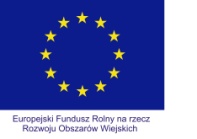 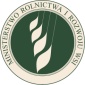 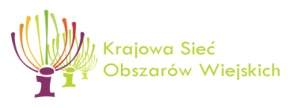 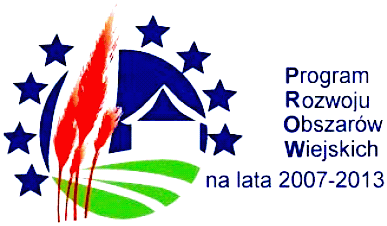 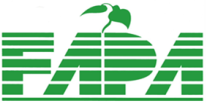 